OEA/Ser.GCP/RES. 1206 (2391/22)17 agosto 2022Original: español CP/RES. 1206 (2391/22)INVITACIONES A LAS ORGANIZACIONES DE LA SOCIEDAD CIVIL, LOS TRABAJADORES, EL SECTOR PRIVADO Y OTROS ACTORES SOCIALES AL QUINCUAGÉSIMO SEGUNDO PERÍODO ORDINARIO DE SESIONES DELA ASAMBLEA GENERAL(Aprobada por el Consejo Permanente en la sesión ordinaria, 
celebrada el 17 de agosto de 2022)EL CONSEJO PERMANENTE DE LA ORGANIZACIÓN DE LOS ESTADOS AMERICANOS,	TENIENDO EN CUENTA que el quincuagésimo segundo período ordinario de sesiones de la Asamblea General, que se celebrará los días 5, 6 y 7 de octubre de 2022, en la Ciudad de Lima, Perú; y	CONSIDERANDO lo establecido en los artículos 9 (c y d) y 10 del Reglamento de la Asamblea General,RESUELVE:	Autorizar al Secretario General de la Organización para que extienda invitaciones a las siguientes organizaciones de la sociedad civil, organizaciones de trabajadores, del sector privado y organizaciones o representaciones de los pueblos indígenas y comunidades afrodescendientes para que asistan con carácter de invitados especiales al quincuagésimo segundo período ordinario de sesiones de la Asamblea General:Organizaciones de la sociedad civil registradas en la OEAArgentinaAkahatá-Equipo de Trabajo en Sexualidades y GéneroAsociación Argentina de Lucha contra el Cibercrimen Asociación de Becarios de Japón en ArgentinaAsociación de Travestis, Transexuales y Transgéneros de ArgentinaCongreso Judío LatinoamericanoFundación Ciudadanos del MundoFundación Iglesia Cristiana Evangélica Cita con la Vida-CórdobaFundación KAWEN RemarFundación Pro Humanae VitaeFundación por una sociedad empoderadaFUSA para la salud integral con perspectiva de género y derechos – FUSA ACObservatorio Internacional de PrisionesOrganización de Entidades Mutuales de las AméricasRed Latinoamericana y del Caribe de Personas Trans (REDLACTRANS)Transparencia ElectoralUsina de JusticiaBrasil Associação Nacional de Juristas Evangélicos (ANAJURE)Geledés -Instituto da Mulher NegraCanadáÉgale CanadaReal Women of CanadaChileFundación Margen Apoyo y Promoción de la Mujer Grupo de Estudios Multidisciplinarios sobre religión e incidencia públicaRed de Salud de las Mujeres Latinoamericanas y del Caribe – RSMLACColombiaAfroamérica XXIAsociación Colombiana de Oficiales en Retiro ACOREAsociación Líderes en AcciónCaribe AfirmativoCentro de Derechos ReproductivosCentro de Estudios de Derecho, Justicia y Sociedad (Dejusticia)Colombia DiversaConsultoría para los Derechos Humanos y el Desplazamiento-CODHESCorporación Defensoría MilitarCorporación de Mujeres Ecofeministas COMUNITARFundación Capacitaciones y Asesorías Íntegras (FUNCAI) Fundación El Sol Organización Nacional Para el Desarrollo de los Pueblos (ONALDEP)Internacional Crisis Group – Programa para América Latina Red Latinoamericana y del Caribe por la Democracia, RedladWomen's Link WorldwideCosta RicaAsociación Mulabi / Espacio Latinoamericano de Sexualidades y Derechos, A.C.Asociación Para el Mejoramiento de la Calidad de Vida de Trabajadoras Sexuales La SalaEcuadorAsociación ALFIL- Identidades en diálogoCorporación Promoción de la Mujer/Taller de Comunicación Mujer Fundación Ciudadanía y Desarrollo Fundación EsquelEl SalvadorAsociación Salvadoreña para la Formación y Capacitación Integral Sostenible- ASAFOCAISAsociación Solidaria para Impulsar el Desarrollo Humano (ASPIDH Arcoiris)Asociación de Mujeres por la Dignidad y la Vida (Las Dignas)Fundación Salvadoreña para el Desarrollo Económico y Social FUSADESFundación Sí a la VidaEspañaFundación Vida Grupo Ecológico VerdeFundación Ayuda en AcciónEstados UnidosAlliance Defending FreedomAlliance of Pan American Round TablesCentro por la justicia y el Derecho Internacional (CEJIL)The Center for Family and Human Rights (C-Fam)Due Process Law Foundation (DPLF)Equality NowEvery Woman TreatyFós Feminista Hondurans Against AIDS Human Life InternationalHuman Rights Watch Indian Law Resource CenterInstituto Internacional sobre Raza, Igualdad y Derechos HumanosInternational Center for Law and Religion Studies (ICLRS)Latter-day Saint (LDS) CharitiesMinnesota Citizens Concerned for Life Education Fund Nicaraguan Freedom Coalition No More Violence Pan American Development FoundationPriests For LifeRobert F. Kennedy Human RightsSister Cities International Synergía-Initiatives for Human RightsWorld Conference of Religions for PeaceWorld Youth AllianceYoung Americas Business Trust Youth and Democracy in the AmericasGuatemalaAsociación Familia, Desarrollo, Población, FADEPAsociación La Familia ImportaOrganización Trans-Reinas de la NocheHonduras Asociación para una Vida Mejor de Personas Infectadas y Afectadas por el VIH/SIDA en Honduras (APUVIMEH)Asociación de Organismos no Gubernamentales de Honduras MéxicoAlianza Latinoamericana y del Caribe de Asociaciones Cristianas de Jóvenes - YMCAAsistencia Legal por los Derechos Humanos AC.Católicas por el Derecho a Decidir MéxicoDesarrollo, Educación y Cultura autogestionarios, Equipo PuebloFundación Arcoiris por el respeto a la diversidad sexual A.C.Las Reinas Chulas Cabaret y Derechos Humanos A.C. Más Sueños A.C.Organización de Derechos Humanos Red Solidaria Década Contra la Impunidad A.C.Sociedad Mexicana de Criminología Capítulo Nuevo León A.C.Unidad Industrial Iztapalapa A.C.Nicaragua Asociación de Mujeres Trabajadoras Sexuales Girasoles Nicaragua Panamá Save the ChildrenParaguayAireana Grupo por los derechos de las lesbianas Asociación Mujeres Trabajadoras Sexuales del Paraguay "Unidas en la Esperanza" PerúAsociación Servicios Educativos Rurales Ashanti - Red Peruana de Jóvenes AfrodescendientesCentro de Desarrollo de la Mujer Negra PeruanaCentro de Desarrollo ÉtnicoCentro de Estudios y Promoción del DesarrolloComité de América Latina y el Caribe para la Defensa de los Derechos de la Mujer (CLADEM)Federación Panamericana de Consultores Centro de Promoción y Defensa de los Derechos Sexuales y Reproductivos – PromsexMovimiento Manuela RamosSociedad Peruana de Derecho AmbientalRepública DominicanaOrganización de Trabajadoras Sexuales OTRASEX Movimiento Socio Cultural para los Trabajadores Haitianos. Inc. – MOSCTHASanta Lucía United and Strong IncUruguayCentro de Comunicación Virginia WoolfColectivo Ovejas NegrasEquipo Internacional de Mujeres IncreíblesMadrinas por la VidaMujer y Salud en Uruguay VenezuelaAsociación Civil Mujer y CiudadaníaA.C. Consorcio Desarrollo y JusticiaGente de SolucionesTransparencia VenezuelaOrganizaciones de la sociedad civil no registradas en la OEASe invitará con carácter de “Invitados Especiales”, a las siguientes organizaciones de la sociedad civil no inscritas en el Registro de la OEA que ha manifestado su interés de participar y cumple con los requisitos establecidos en el artículo 10 del Reglamento de la Asamblea General, también en concordancia con la resolución CP/Res. 759 (1217/99) “Directrices para la Participación de las Organizaciones de la Sociedad Civil en las Actividades de la OEA”:Antigua y BarbudaIntegrated Health Outreach Inc.ArgentinaAgencia Latinoamericana y Caribeña de ComunicaciónAlianza por VenezuelaAsociación Civil CreerAsociación de Enfermeros Venezolanos en Argentina, ASOENVEARAsociación de Mujeres Meretrices Argentinas (AMMAR) base Córdoba Asociación para el Desarrollo Comunitario “Nueva Generación” Asociación Mutualista Evangélica NeuquinaAsociación por los Derechos de las Mujeres (ADEM)Acción por la Vida y la FamiliaEstilo de MujerFrente JovenFundación Alika KinanFundación Centro Cristiano de AvivamientoFundación Construyendo un Nuevo MundoFundación Directorio LegislativoFundación ESALCU San JuanFundación Haciendo ProezasFundación Piedras VivasFundación Una Vida MejorMujeres por la Nación Asociación Civil BarbadosBarbados Family Planning AssociationBelizeBelize Trans ColorsEmpower Yourself Belize MovementNational Garifuna CouncilSeed of Life Pregnancy Resource CenterBoliviaAsociación Colectivo RebeldíaAsociación Nacional de Evangélicos de BoliviaColegio de Economistas de Santa Cruz Fundación Centro de Acción A.C.B.Fundación DiversenciaFundación la RocaFundación Renuevo Fundación Torre FuerteFundación Vida y SaludIglesia Cristiana De La FamiliaMesa Nacional de TrabajoBrasilAfeka MissãoAssociação Comercial do Rio de Janeiro (ACRJ)Associação Direitos Humanos em Rede - Conectas Direitos HumanosAssociação Nacional Pró-Vida e Pró Familia Associação Nacional de Travestis e Transexuais (ANTRA)Acão Social Irmandades Em FronteirasAgencia de Noticias dos Direitos da Infancia -ANDICriolaGestos - Soropositividade, Comunicação e GêneroLiga Da Defesa Nacional - Delegacia Regional Do Rio De JaneiroRede Nacional de Mulheres Negras no Combate á ViolênciaRede Nacional de Pessoas Trans do BrasilCanadáCampaign Life CoalitionGlobal Network of Venezuela DiasporaChileAsociación OTD "Organizando Trans-Diversidades"Formación y Estudios sobre la Mujer -ISFEMFundación Construyendo PuentesFundación Multitudes Fundación Punto de Encuentro Fundación Sara PhilipiFundación Infancia y CulturaONG Migrantes por el MauleColombiaAsociación Pasión y VidaAsociación Mujeres por Buenaventura, ASOMUBUENAsociación ProfamiliaAsociación Movimiento por la Paz Ruta Pacífica de las Mujeres Corporación Artística ‘Baúl Polisémico’Corporación Instituto Internacional sobre Raza, Igualdad y Derechos HumanosCorporación Mujeres Católicas por el Derecho a Decidir de ColombiaCorporación Militares Víctimas del Conflicto Interno “MILVICTIMAS”Corporación Colonia Venezolana en ColombiaCorporación Dios Nos Brinda Una Segunda OportunidadCorporación Profesionales Profesando Vida CORPROVIDFundación CaminoFundación Afrodescendiente por las Diversidades Sociales y Sexuales – SOMOS IDENTIDADFundación Cultura de la Vida HumanaFundación Clínica VersallesFundación de Pana Que SíFundación Entre Dos TierrasFundación Frida Kahlo Restaurando Vidas ONGFundación Futuro SocialFundación Justicia, Verdad y DerechoFundación Liderezas de Santa FeFundación Mujer y Futuro FMFFundación Nakama´SFundación para la Participación Comunitaria “PARCOMÚN”Fundación Social Punta de Lanza FSPLIglesia de Cristo Casa de Amor y PazInstituto Latinoamericano para una Sociedad y un Derecho Alternativos -ILSAOrganización para el Desarrollo de los Ecosistemas Culturales Red Colombiana de Mujeres por los Derechos Sexuales y ReproductivosRed Huilense de Defensa y Acompañamiento en Derechos Sexuales y Reproductivos (RHUDA)Sello Negro ONGCosta RicaAsociación Ciudadana AccederAsociación Grupo Visión Empresarial Asociación Nicaragüense Para la Defensa de los Derechos Humanos ASONIDEFEHUAsociación para la Defensa de la VidaFundación Cristiana Thrive VisionCEJIL MesoaméricaColectivo de derechos humanos para la Memoria Histórica de Nicaragua (“Nicaragua Nunca Más”)Trans-VidaEcuadorCentro Ecuatoriano de Desarrollo y Estudios Alternativos CEDEALCentro Ecuatoriano para la Promoción y Acción de la Mujer-Guayaquil, CEPAM GuayaquilCentro de Apoyo y Protección de los Derechos Humanos "Surkuna"Fundación Acción Provida Fundación “Betuel de los Niños y Jóvenes” Fundación Dios Es Lumbrera Restaurando a la ComunidadFundación de Acción Social e Integral Mujeres de Asfalto/ Colectivo Mujeres de AsfaltoFundación Mujer & MujerFundación Servicios para un Desarrollo Alternativo del Sur, SENDASFundación San Martin de Porres FUSMARPFundación TANDEMEl SalvadorAcción CiudadanaAgrupación Ciudadana por la Despenalización del AbortoCentro de Capacitación y Promoción para la Democracia (CECADE)Centro para el Desarrollo del liderazgoColectiva Feminista para el desarrollo localJóvenes en Acción PolíticaMovimiento de Mujeres Orquídeas del Mar Estados UnidosAsociación Pro-Vida de Puerto Rico, Inc.Asymmetrica Inc.Centro Guadalupe Vida y Familia Inc.Coalición por Venezuela, Inc.Fundación para la Democracia PanamericanaGlobal Advance Church Ministry Global Center for Human RightsHeartbeat International Inc  International Human Rights Law Clinic of the University of Virginia School of LawMissionary Image of Our Lady of GuadalupePlan País Inc.Sacred Heart InstituteTerri Schiavo Life and Hope NetworkThe Bacardi Family Foundation, INCVoces de la MemoriaGuatemalaAsociación de Mujeres Nuestra VozAsociación para la Vida y Dignidad Humana (ASOVID) en GuatemalaInstituto Internacional Juntos por la VidaMovimiento 502Organización Mujeres en Superación Red de Mujeres Democracia, Desarrollo e IgualdadSí a la VidaTorre de Oración de la CiudadÚnicas ONGGuyana Guyana Council of Organizations for Persons with Disabilities (GCOPD)Guyana National Youth Council (GNYC)HaitíForum Intégré pour l'Éducation et la Stabilité ÉconomiqueIdée AK Aksyon Fanm pou sove Ayiti IAFSAObservatoire National pour la Démocratie et l’Environnement (ONADE)Orden Supreme des ancêtresRefugee des Femmes dé HaitiHondurasAsociación de Micro, Pequeños y Medianos Empresarios Afro Hondureños (CAMAFROH) Centro para el Desarrollo y la Cooperación LGTBI –SOMOS CDCCentro Para El Desarrollo Comunal (CEDECO)Colectivo Unidad Color Rosa.  Llanto, Valor y Esfuerzo (LLAVES)Instituto para el Desarrollo Sostenible de la Mujer Lenca de Honduras IDESMULHOrganización Negra CentroamericanaOrganización de Desarrollo Étnico Comunitario (ODECO)Red de Mujeres Unidas por Nuestros Derechos (REDMUDE)JamaicaMissionaries of the PoorMéxicoAgenda Nacional de Políticas Trans de MéxicoAncla de Salem, A.C.Artes Ministeriales A.C. Asociación de Psicólogos Cristianos A.C.Asociación Nacional Cívica FemeninaAsociación Salud Mental CETPA México, IAPAyuda para mis Hermanos Elim A.C. Brazos y Lazos A.C.Calacoaya Centro Cultural A.C.Casa Infantil Ammi IAPCasasistencia IAPCentro Cultural Voz por la Familia A.C. Centro de Cultura y Orientación Civil Concertación A.CCentro de Desarrollo Integral Nueva Vida Internacional A.C.Centro de Estudios Universitarios CalacoayaCentro de Estudios y Formación Integral de la Mujer Yucatán S.C.Centro Educativo Cultural Shalom A.C.Centro Latinoamericano para la Paz, la Cooperación y el Desarrollo S.C.CitizenGo MéxicoCoalición Nacional de Mujeres Rurales, A. C. Colegio Calacoaya Tierra Nueva A.CComisión Unidos Vs. Trata A.C.Compartimos mundo A.C.Comunidad Autista Surgiendo, IAP Consejo Regional Indígena y Popular de X'pujil Sociedad CivilConsejo Internacional sobre Liderazgo y Bienestar SocialDocumenta, Análisis y Acción para la Justicia SocialEl Ángel de la Guarda A.C.Formando Familias de Excelencia ACFundación de Integridad para el Fortalecimiento de los Valores de la FamiliaFundación en Promoción de la Familia y la Libertad AC.Fundación el Cristo Migrante México Fundación Enlace e Innovación SocialFundación Mexicana para la planeación familiarFundación Mexicana René MeyFundación para el Desarrollo Sustentable de la Familia Asociación CivilFundación Protegerte Es Mi Compromiso A.C. Fundación San Martín de Porres FUSMARPFundación Tocando SueñosFundación Vida Plena Ing. Daniel Lozano Aduna IAPGénero F.A.C.Grupo de Especialistas y Asesores en Desarrollo A.C.Instituto de Acceso a la JusticiaÍntegra, Instituto de Formación Humana A.C.Ipas Latinoamérica y El CaribeJuntos por MéxicoLlevando Arte Para Todos A.C.López Ortega Magallanes y Asociados, Orientadores Familiares, S.C LOMAMano Amiga de la Costa Chica A.C.Manos que Cuidan a Nuestros PequeñosMeta Sport Tu BienestarMinisterio de Alcance Jezreel A.C. Misión Esperanza Profamilia A.C.Mujeres en Conquista A.C. Mujeres Jadasa A.CMujer Libertad A.C.Organización de la Sociedad Civil HOPNINJ A.C.Otro Tiempo México A. C.  Pasos Por la Vida A.C.Paz y Acción, Movimiento con Pasión Profesionistas Multidisciplinarios Paso FirmeRed de Organizaciones de la Sociedad Civil Pro-Yucatán A.C.Red Mujeres Desarrollo, Justicia y Paz A.C.Salvemos Una VidaTlalok-Tlakaj A.C.Unidos en AmorUnidos con Jesús, A.C.Universidad Internacional México Blanco, A.C.Vida para Nacer, A.CVQ Fundación, A.C. NicaraguaSindicato de Trabajadoras Domésticas y Oficios Varios TransPaíses BajosFoundation NewGenerationPanamáAsociación Cristiana de ComunicaciónAsociación Panameña de Personas TransCentro Familiar Afro Santeño, CEFASCentro de Iniciativas Democráticas CIDEMComunidad Apostólica HosannaFundación Bendice al PrójimoFundación Buenas NoticiasFundación Centro Familiar Vida NuevaFundación Construyendo Vidas PanamáFundación Iguales Fundación Ministerio La UnciónFundación Ofrece un HogarFundación Para Desarrollo del Capital SocialFundación un Nuevo AmanecerFundación Vida y FamiliaMinisterio Evangélico el Aposento AltoMinisterio Generación Diferente Voces de Mujeres Afrodescendientes de PanamáParaguayAsociación Base Educativo y Comunitaria de Apoyo (BECA)Asociación de Estudios BioéticosAsociación PANAMBÍAsociación de Iglesias Evangélicas del Paraguay (ASIEP)Frente Nacional Provida y Profamilia Paraguay (FRENVIFA)Instituto Tomás MoroNAF ParaguayRed Latinoamericana GayLatinoPerúAIDS Healthcare Foundation PerúAsociación los Nonos Perú Asociación Cristo para la Ciudad Internacional PerúAsociación EXLGTB PerúAsociación Internacional Sonrisas EternasArticulación de Lesbianas Feministas de Lima Centro de Promoción Familiar y Regulación Natural de la Natalidad (CEPROFARENA)Centro Ecuménico de Promoción y Acción Social – CEDEPAS NorteCentro de Estudios para el Desarrollo y la Participación, CEDEPCentro para el Desarrollo de la FamiliaCentro de Liderazgo e Innovación para las Mujeres de las Américas Concilio Nacional Evangélico del PerúComisión de Damas Invidentes del Perú (CODIP)Consejo Interreligioso del Perú- Religiones por la PazEducar es de padresDerecho, Ambiente y Recursos Naturales (DAR)Federación Nacional de Mujeres Campesinas, Artesanas, Indígenas, Nativas y Asalariadas del Perú FENMUCARINAPFederación Peruana de Enfermedades Raras (FEPER)Fraternidad Trans MasculinaInstituto de Salud y Derechos HumanosInstituto Violeta Correa de BelaundeInstituto Peruano de Paternidad Responsable- INPPARESJuventud, Política y Desarrollo – JPDLUNDU - Centro de Estudios y Promoción AfroperuanosMás Igualdad Perú Ministerio Internacional de Desarrollo – INTERDESPromotora Educativa Alianza Red Nacional de Trabajadoras Sexuales del Perú (REDTRASEX Perú)Red Nacional de Juventudes del Perú - RENAJUVUnión de Iglesias Cristianas Evangélicas del Perú-UNICEPUnión Venezolana en PeruRepública ChecaInstituto CaslaRepública DominicanaComunidad de Trans-Travestis DominicanasEl Consejo Internacional para la Promoción de la Libertad y el Desarrollo Humano Sostenible (PROLIDER)Foro de Mujeres en Defensa de la Vida y la Familia INC (FOMUDEVI)Grupo de Acción Cristiana GACFundación Cimientos Sobre la Roca (FCsR)Juventud con una Misión San Vicente y las GranadinasRed Root SVGSanta LucíaHelen's DaughtersRaise Your Voice Saint Lucia IncSuizaSave My IdentitySurinameWomen’S Way FoundationTrinidad y Tobago NGO Caribbean Development FoundationCEDAW Committee of Trinidad and Tobago (CCoTT)UruguayAlianza por la Dignidad Humana ADHAsociación EsalcuMisión Vida para las NacionesVenezuelaAsociación Civil Más CiudadanosAsociación Civil Generación ActivaAula AbiertaFundación AmarseLibertad, Derechos y Desarrollo SocialLiderazgo y VisiónMovimiento Provida Monagas en VenezuelaOrganizaciones de los trabajadoresConsejo Sindical de Asesoramiento Técnico (COSATE) Confederación Sindical de las Américas (CSA) Organizaciones del sector privadoAmericas Society/Council of the AmericasAssociation of American Chambers of Commerce of Latin America (AACCLA)Cámara de Comercio de los Estados Unidos.Canadian Council for the Americas (CCA)Caribbean Association of Industry and Commerce (CAIC)Comisión Empresarial de Asesoramiento Técnico en Asuntos Laborales (CEATAL)Comité Coordinador de Asociaciones Agrícolas, Comerciales, Industriales y Financieras (CACIF).Consejo Consultivo Empresarial AndinoConsejo Empresarial de América Latina / Latin American Business Council (CEAL) Federación de Asociaciones de Latinoamérica, el Caribe y España de Entidades de Tecnologías de la Información (ALETI)Federación de Cámaras de Comercio del Istmo Centroamericano (FECAMCO)Federación de Cámaras y Asociaciones Industriales Centroamericanas y de República Dominicana (FECAICA)Fórum EmpresaForo Consultivo Económico-Social (FCES) del MERCOSUR Sector Privado de las Américas (SPA)Pueblos indígenas y comunidades afrodescendientesEn cumplimiento con el Resolutivo 3. de la Resolución AG/RES. 2901 (XLVII-O/17) “Aumento y Fortalecimiento de la Participación de la Sociedad Civil y los Actores Sociales en las Actividades de la Organización de los Estados Americanos y en el Proceso de Cumbres de las Américas”, se invitarán a los pueblos indígenas y las comunidades afrodescendientes de los Estados Miembros o a sus representantes a participar en el Diálogo de los Jefes de Delegación con representantes de las organizaciones de la sociedad civil y otros actores sociales en el marco de los periodos ordinarios de sesiones de la Asamblea General. CanadáAmerican Council of Indigenous PeoplesNative Women Association of Canada (NWAC)ColombiaCorporación para los derechos de los AfrodescendientesEstados Unidos Coosa Nation of North AmericaNicaraguaYapti Tasba Masraka Nanih Aslatakanka, YAMATAPanamáAsociación Nabguana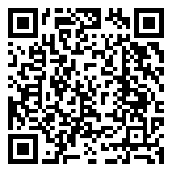 CP46376S01